図書館だより１７３号－２０２３．０２．０１－編集・発行　福井県視覚障害者福祉協会情報提供センター発行責任者　　畑矢　雅理９１０－００２６　福井市光陽２－１７－８ｔｅｌ　０７７６－２３－４６４７ｆａｘ　０７７６－２３－０５２４ホームページＵＲＬ　https://www.fukushikyo.org/Ｅメール　ｆｋｉｔ＠ａｎｇｅｌ．ｏｃｎ．ｎｅ．ｊｐ郵便振替口座　００７６０－１－２５４４２　福井県視覚障害者福祉協会―新聞情報提供システム　０５７０－０２１－８０２－＊福井県視覚障害者福祉協会では協会員を募集しております。福井県視覚障害者福祉協会は県内視覚障害者で組織された団体です。県内には１１の支部があります。各支部に入会いただくと本部会員としても事業に参加できます。入会希望の方は福井県視覚障害者福祉協会事務局　畑矢までご連絡下さい。点字図書新刊案内（自館製作図書には内容紹介があります。貸出期間は郵送期間を含めて４週間です。）哲学“未来のできる自分”をイメージできないビジネス弱者が、“現実に存在する結果を出している人”をモデルに演技をする方法を伝授。理想の人物の探し方や演じ方、演技の質を上げる技術と考え方、壁をぶち破る方法等を解説する。歴史光明皇后、織田信長、松下幸之助、緒方貞子など、日本社会・文化に名を残し、時代を動かし、後世に影響を与えた１００人を厳選し、その業績を英文と和訳で収録。社会科学２０２２年２月にはじまった「特別軍事作戦」という名の「プーチンの戦争」。なぜロシアは、ウクライナへ侵攻したのか？プーチンと何度も対面した経験を持つ著者が、ウクライナ侵攻の真相を解説する。東日本大震災から１０年以上経った今でも、住民がひとりも帰れない「村」がある。原発事故で引き裂かれた人々の苦悩を描く。自然科学ダイエット成功のカギは血液型にあった！野菜や米に適した体質のA型さんがやせられない理由を解説し、血液型に合った食材を中心とするバランスのよい食生活や生活習慣による「血液型ダイエット」を紹介する。農耕+遊牧民族の体質のAB型さんがやせられない理由を解説し、血液型に合った食材を中心とするバランスのよい食生活や生活習慣による「血液型ダイエット」を紹介する。羊肉や乳製品が合う体質のB型さんがやせられない理由を解説し、血液型に合った食材を中心とするバランスのよい食生活や生活習慣による「血液型ダイエット」を紹介する。朝夕２回、４週間で９６歳の実父が激変！「滑舌」と「全身の活力」を取り戻した「ハシカベ体操」を紹介。「長生きのど」の守り方・つくり方や、おしゃべりが弾むコツなども掲載する。産業「がんばりすぎない」をモットーに、植物の日々や季節の手入れについて紹介しながら、植物のきもちに寄り添った育て方を解説する。ハーブの活用法、収穫した果実の利用法、Q＆Aも掲載。宇宙で食べたくなる味って？JAXA認証宇宙日本食「サバ醤油味付け缶詰」をつくった高校生たちと支えてきた大人たちの１４年間を描いたノンフィクション。芸術声優・ナレーションの仕事を引退し、いまは野菜を作ったり、身の回りの断捨離をしたりしているキートン山田が、これまでの歩みや、運命を変えた「ちびまる子ちゃん」、第三の人生などについて綴る。「運転免許を取るのが遅くなる」「成人式はまだ１９歳。お酒も飲めない」「同級生よりも、後輩の方が年が近い」・・・。つぶやきシローが、３月生まれの切なさと喜びを語る。８０年前、プロ野球は戦争に飲み込まれた！セネタースの有馬頼寧、巨人軍の正力松太郎、阪急軍の小林一三という、日米開戦に関与した３人の職業野球団オーナーの苦悩と決断、戦争に翻弄されるプロ野球選手たちの姿を描く。１本のカセットテープから流れる歌声が、松田聖子の始まりだった。１６歳の少女がやがて社会現象になるまでを、間近で支え続けた伝説のプロデューサーが明かす。文学虎治と光は元同級生で、夫婦となり子供を持ち家族になった。時にはぶつかりながらも同じ方向を見て進んでいると思っていたが・・・。試行錯誤しながら日々を紡いでいく、ある夫婦の物語。探偵・濱地健三郎には鋭い推理力だけでなく、幽霊を視る能力がある。作家志望の美男子を襲った心霊は、古い洋館のどこに巣食っていたのか。濱地と助手のコンビが、驚くべき謎を解き明かしていく！ポルノ。業界に渦巻く枕営業・・・。清純派アニメ声優の貞操が、その危機にさらされ・・・。“罷免家老”来栖左膳が、北町奉行同心・藤堂正二郎が酒場に置いていった十手を届けに行くと、藤堂は職を辞したという。藤堂はある探索に深入りして辞めさせられたというのだが・・・。オムライス、ナポリタン、ビーフシチュー、カツレツ。家庭の味から町の名店まで、「洋食」にまつわる３２人のエッセイを収録する。「牡丹と男爵の縁を結んでほしい」という編集者の神代からの依頼をきっかけに、可能性を探しはじめた縁太郎。しかし、牡丹にとって男爵はライバルであり、お友達であると断定されてしまう。森の動物たちに人気の、うさぎのマリーさんのフルーツパーラー。子どもたちはみんな、マリーさんが作ってくれるフルーツパフェが大好きです。お店が終わると、マリーさんは森に材料を探しに行きます。そこで出会ったのは。ある嵐の夜、まいごのこねこがマリーさんの店にやってきました。次の日、こねこを家まで送っていくと、そこはふしぎなねこだけが住んでいるふしぎな村で。高級住宅地で老女が殺された。部屋には、犬を飼っていた痕跡が。一方、雑誌記者の鶴崎は、あるスクープのためコンビニでバイトを始めるが、同じコンビニで働く松本が突然犬を飼い始める。颱風の被害から建て替えられた「紅屋」は、お勝手も新しくなった上に、やすのための部屋も作られた。そしてお勝手で働く新しい小僧のとめ吉が加わり、やすは期待に胸を膨らませる。伊能忠敬の故郷の市役所に勤める池本は、NHKに提出する伊能忠敬ドラマのあらすじを脚本家に依頼する。難渋する脚本家は、伊能図が将軍に上程されたときには忠敬が亡くなっていた事実を知り。２０２２年公開映画の原作。両親を亡くし、おじさんに家を乗っ取られてしまったセイラ。屋根裏で召使のように暮らすセイラの前に、ひとりの男の子が現れて。未来からきた怪盗と出会ったことで始まる、すべてを奪われたセイラのリベンジストーリー。葬儀場「坂東会館」に勤める美空は、遺族の気持ちに寄り添えるよう研鑽を積む毎日。人員不足の現場に、大手葬儀場での勤務経験がある木暮が入社するが、彼は坂東会館の現状に不満を漏らし、改革を断行しようとし・・・。夏井いつきが、これまでの人生で出会った忘れ得ぬ人たちを綴った４５編のエッセイ。日進義信は内科医として長野県信濃山病院に勤めていた。院長の南郷は横浜港に停泊中のクルーズ船内の新型コロナ患者の受け入れを決めるが・・・。全３話収録。コロナ禍の最前線に立つ現役医師が綴る勇気の物語。「臨床の砦」続編。「芦屋さくらまつり」を機にランチ営業をした定食屋「ばんめし屋」。客には歓迎されるも、深夜営業にポリシーを持つ夏神は、複雑な気持ちになる。そんなある晩、大学時代に救えなかった彼女の香苗が霊となって現れ・・・。浪人生をしながら骨董品店で働く正路の「ご主人様」は、平安時代から生きる強力な妖魔・司野。ある日、ロンドンからの訪問者に、彼のボスが所有する幽霊ハウスの「憑きもの落とし」を頼まれ・・・。ある日突然がんと診断され、夫とふたり、無人島に流されてしまったかのような日々が始まった。５８歳で余命宣告を受け、それでも最期まで書くことを手放さなかった作家の闘病記。レヴュー演劇「パンドーラの匣」舞台上で起きた戦慄の殺人事件。作家であり舞台監督と俳優も務める幽谷先生と等々力警部は、この謎を解き明かせるか。美女バネッサに姿を変えたアースラは、ギリシャの小さな島で薬売りのアンドレと出会い、ひかれあう。しかしアンドレは妹の病を治すため、呪われた秘薬に手を出し・・・。ディズニーの悪役〈ヴィラン〉の切ない初恋ストーリー。ハッシュがいたからわたし話せたんだよ。虐待や性被害によって傷ついた子どもを癒す「付添犬」。弁護士、医師など子どもたちと関わってきた大人たちが、悪戦苦闘しながら「付添犬」制度を立ち上げる実話をもとにした物語。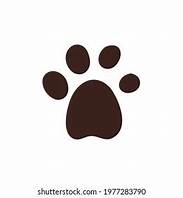 ＣＤ図書新刊案内　　ＣＤ図書を聞くためにはＣＤ読書機（プレクストーク等）が必要です。　　一般のＣＤプレーヤーではご利用できません。産業おいしーい！！…と、宇宙飛行士が宇宙から食レポした「サバ缶」をつくったのは、高校生たちだった！！夢をかなえたノンフィクション。文学お姉ちゃんの受験や家族の入院が重なり、先延ばしになった小梅の七五三。いつも遊んでいる神社で、黒牛の「くろさん」と出会った小梅が見たものは、不思議な世界で・・・。小梅は、家族が待つ日常に戻れるのか？飛行機の墜落事故で唯一の生存者となった１２歳のエドワード。すべてを失ったと感じる少年が、再び生きようという気持ちになれたのは。事故直前の機内の様子とその後の人生を交互に描いた、心揺さぶられる物語。石原慎太郎が、「自分と妻」の死後に出版する目的で書いた自伝。弟・裕次郎や家族への愛と感謝、文学・政治への情熱と悔恨、通り過ぎていった女たちへの思慕と感傷などを綴る。もう今夜死んでも不思議ではない年齢だ。今となっては、何も思い残すことはない。書き足りない想いもない。瀬戸内寂聴が編集長を務めた「寂庵だより」２００８－２０１７年の随想をまとめる。息子の幸せそうな顔が自分の幸せだと思える時に、ぼくは生きていることに感謝する。１０歳だった息子が大学に合格するまでの、ともに生きた愛情の記録。「神様のカルテ」にまつわる人々の前日譚、全４編を収録した短編集。上野の森に佇む、夜だけオープンする謎めいた洋服屋。その店を訪れたアパレル販売員の五福あやめは、振流の作るアイテムに心動かされ・・・。デパートに勤める美人OLの野本尚美は、新宿の公園にケータイを置き忘れた。持ち去ったのはストーカー行為で会社をクビになった中年ホームレス。尚美の秘密が保存されているケータイに興奮した男は、生身の尚美に接近する。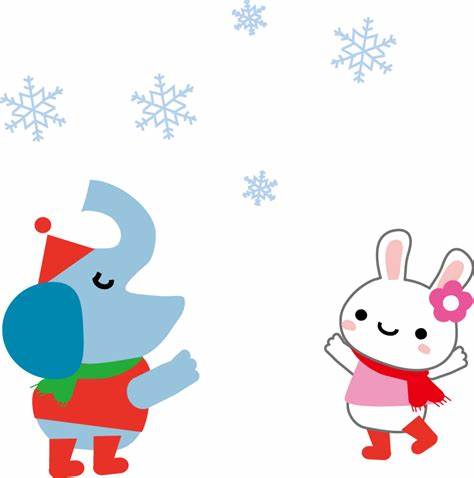 ・以下のＣＤ図書は他館複製図書・厚生労働省委託図書・寄贈図書などです。貸出用のＣＤ図書は１部しか用意しておりません。貸出期間を厳守してご利用下さい。貸出期間は郵送期間を含めて４週間です。その他の図書のご案内・以下の図書が届きました。これらの図書は発表後１年程度で廃棄します。貸出希望の方はお早めにお申し込み下さい。点字図書（冊数の明記のないものは１冊です。）・個人情報保護法ハンドブック・コミュニカ　盲ろう者の専門誌　６５号・自由民主　１０７号・障害を理由とする差別の解消の推進に関する法律／医療的ケア児及びその家族に対する支援に関する法律／教育職員等による児童生徒性暴力等の防止等に関する法律他・障害者施策の概況（障害者白書）　令和３年度・デジタル社会形成基本法／特定電気通信役務提供者の損害賠償責任の制限及び発信者情報の開示に関する法律他・点字こうめい　８５号・登山者のための法律入門（３冊）・日盲社協通信　８５号・はじめてのジェンダー論（５冊）・フリーランスとして安心して働ける環境を整備するためのガイドライン・ふれあいらしんばん　８８号、８９号・民法等の一部を改正する法律／生殖補助医療の提供等及びこれにより出生した子の親子関係に関する民法の特例に関する法律他・盲導犬情報　２９号・労働者協同組合法／労働時間等の設定の改善に関する特別措置法／労働者の職務に応じた待遇の確保等のための施策の推進に関する法律(２冊）・ワールド・ナウ　５７号点字図書データ・令和元年度　地域保健・健康増進事業報告の概況（２冊）・令和元年度　福祉行政報告例の概況・令和３年版　犯罪被害者白書（概要版）（２冊）ＣＤ図書（プレクストーク等が必要です。）・厚生　２８０号（１：０６）・日視連アワー　１１月号（１：１９）、１２月号（１：２０）、令和５年１月号（１：２５）ＣＤ図書（市販のＣＤプレーヤーで聞くことができます。）・への声　８８号（０：４１）、８９号（０：４２）・盲導犬くらぶ　１０８号（２枚）（１：０１+０：１８）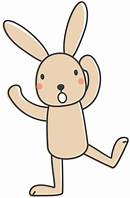 ☆ＳＤカードによる貸出について　SDカードによる貸出を体験希望される方は山野までお申し込みください。　以下の体験用リストの中からご希望のものを選び申し込んでください。Ｅ：今野敏／著「隠蔽捜査シリーズ」（１１タイトル・未完結）Ｆ：「徳川家康関連作品」（１１タイトル）Ｇ：「旅特集０１」（１３タイトル） Ｈ：「健康特集０１」（１０タイトル）または、ＳＤカードの収録内容に、ご希望のものがあれば希望に添ったものをご準備します。おひとりに対しSDカード１枚を貸出します。１枚のSDカードには最大１０タイトルまで収録します。貸出期間は１か月以内です。後日、ＳＤカード貸出へのご意見等ありましたらお伝えください。蔵出し５４５４回目の「蔵出し」は好評につき、犬に関する書名の２回目です。著者名、書名、製作種別、冊巻数、原本発行年、内容の順に紹介します。江國　香織／著　「犬とハモニカ」　CD　２０１２年・わたしたちが生きる上で抱え続ける、あたたかい孤独に満ちた、六つの旅路。川端康成文学賞受賞作。小川　洋子／著　「犬のしっぽを撫でながら」　ＣＤ　２００６年　・２００３年の大ヒット作「博士の愛した数式」の前後に発表されたエッセイを単行本化した一冊。日々の中の小さなできごとや出会いを、素晴らしい作品へと昇華していく著者の魅力あふれる珠玉のエッセイ。笠原　靖／著　「不屈の犬」　点字６冊　１９９３年　・沢は盟友ともいうべき犬リキがヤクザに連れ去られ、闘犬として売られた事実を知る。だがリキは、厳寒の東北路へと逃走していた。やがて舞台は日本を離れアフリカのナイロビへ。織田作之助賞受賞作家が描く渾身の書下ろし小説。沢田　俊子／文　　小山　るみこ／絵　「引退犬　命の物語　命あるかぎり輝きつづけた盲導犬たち」　ＣＤ　２００７年　・盲導犬の役目を終えた犬（引退犬）はその後、だれが、どのようにしてめんどうをみているのでしょう。４頭の引退犬の、命の感動ノンフィクション。藤堂　志津子／著　｢愛犬リッキーと親バカな飼主の物語｣　　点字４冊　１９９８年　・はらはら、ドキドキなりふりかまわず冷や汗だらけ。愛犬との蜜月エッセイ。堂場　瞬一／著　「犬の報酬」　点字６冊　２０１７年　・大手自動車メーカーの事故隠しを巡る虚々実々の攻防。新聞記者、内部告発者、そして「社畜」――それぞれの正義が交錯する傑作経済小説。＊以上、６作品をご紹介しました。ご希望の方は貸出係までご連絡ください。　　貸出：山野点字・録音図書着手情報　貸出予約を受け付けます。完成次第お送りします。点字図書有吉　佐和子	女二人のニューギニア瓜生　颯太		罷免家老世直し帖５今野　敏		審議官齋藤　勇／監修	ズルい言い換え事典齋藤　雅樹、村田　真一	ジャイアンツ伝統のエースたち笹井　恵里子	実録・家で死ぬ　　在宅医療の理想と現実柴田　よしき		お勝手のあん７島田　裕巳		新宗教と政治と金神護　かずみ		影と踊る日千駄木　雄大	奨学金、借りたら人生こうなった成井　浩司		「快眠力」を高める！葉月　奏太		秘密のお部屋（ポルノ）原　宏一		間借り鮨まさよ樋口　和喜		商社マン、エルサルバドル大使になる椹野　道流		妖魔と下僕の契約条件４ポール・ギャリコ／著　亀山　龍樹／訳	ミセス・ハリス、パリへ行くＹｏｒｕ　Ｓｕｍｉｎｏ	I Want to Eat Your Pancreas(君の膵臓をたべたいの英語翻訳版)和田　秀樹		大往生　医者が考える最高の死に方と極意録音図書（ＣＤ図書のみ製作します。）一木　けい		悪と無垢地曳　いく子		地曳いく子のお悩み相談室　ババア上等！番外編大門　剛明		鑑識課警察犬係　闇夜に吠ゆ西村　健		バスに集う人々似鳥　鶏		小説の小説裕夢			千歳くんはラムネ瓶のなか山本　文緒		無人島のふたり　１２０日以上生きなくちゃ日記米澤　穂信		栞と嘘の季節☆用具部　商品のご案内　Ｎｏ．１０２（お問い合わせは高橋までどうぞ）〇　３．２型液晶ワンセグTV搭載ラジオ[販売元　日本点字図書館]　価格１３,０００円（在庫僅少）文庫本サイズのワンセグTV放送が入る／FM／AMラジオです。本体正面上半分には、３．２インチのTV画面があります。操作時の音声ガイドやピピ音はありませんが１インチ角の操作ボタンが６個、画面下に横一列に並んでいるので、シンプルで誰でも使いやすい設計になっています。・スキャンボタンを長押しするとスキャンが始まり、その場で受信できる局がセットされ、上下ボタンで簡単に選局ができます。・ワイドFMに対応していますので、災害時でも影響を受けにくく良い音質で情報を聞くことができます。・タイマーやオートオフ機能はありません。・副音声には対応していません。・２電源対応で単３乾電池３本、もしくは付属のUSB電源ケーブルが使用できます。仕様　大きさ　ラジオ本体：（幅）８、８×（高さ）１４、２×（奥行）１、９㎝ACアダプタ：（幅）２、４×（高さ）５、２×（奥行）５、２㎝ (ケーブル長さ)１、５ｍ重さ　ラジオ本体：１３２ｇ（電池除く）　ACアダプタ：８０ｇ取扱説明書　音声（デイジー）＊日常生活用具給付等事業候補品（耐用年数６年　基準額２９，０００円）〇携帯型電子ルーペ　ハンドズームRS４３０X[販売元　アメディア]　価格２９,８００円　見にくい文字が大きく見える！ハンドル付４、３インチ電子ルーペ。後ろについたハンドルはスタンドとしてだけではなく、外出時や手の届きづらい場所にあるものを見る時に便利です。付属のケーブルでテレビにつなげ大画面拡大器として利用できます。画像表示もなめらかで、とてもリーズナブルな電子ルーペです。仕様　倍率　ハンドル使用時：２～３２倍(スタンド使用時：５～４０倍)画面　４、３インチ液晶大きさ：（幅）１２、３×（奥行）７、６×（高さ）３㎝重さ：２１７ｇ（バッテリー込）　　電源：ACアダプタ★プレクストークリンクポケット生産終了について　当協会用具部にて取扱をしております「プレクストークリンクポケット」につきまして、製造元のシナノケンシ株式会社より、生産終了のおしらせがございました。　生産終了の理由は、主要電子部品が生産終了となり調達ができなくなったとのことで、残念ながら、携帯用モデルの後継機についての生産予定はありません。なお、修理・メンテナンスにつきましては従来どおり対応いただけます。（お問い合せ）シナノケンシ株式会社プレクストークお問い合わせ窓口	電話　０５０－５８０４－１１７７	営業時間　９時から１７時まで（月曜から土曜）☆ありがとうございます以下の方より、ご寄付をいただきました。	・福井市		故・高田羊一様ご遺族様★ありがとうございます以下の方々より、青い鳥ハガキ、書き損じハガキ、切手等をご寄贈いただきました。（順不同）	・福井市		三ツ井　秀生様	・坂井市		北仲　直子様☆さしあげますFBC寄贈	点字付き愛の小鳩カレンダー２０２３年（日本の名山）写真の解説文付き、月めくり壁掛け式★サピエ停止による貸出休止について２０２３年３月２０日（月）の午前３時から３月２４日（金）午前１０時まで、サピエのすべてのサービスを停止して、機器のリプレイス、改修が予定されています。サピエを利用して貸出業務を行う当施設は、サピエの停止に伴い、一般図書の貸出をお休みさせていただきます。ご迷惑をおかけしますが、よろしくお願いいたします。話題の墨字図書紹介　以下の図書は当方が独自に選んだものです。着手・完成の情報は「サピエ」によります。ご紹介の図書の中には貸出までに時間がかかるものがあります。　また、製作依頼も受け付けますのでご利用下さい。なお、点字図書は製作館の都合で貸出用の図書が用意されていない場合があります。その際は、有料提供となります。あらかじめご了承下さい。（１／５調べ）著者			書名　（図書製作状況）青山　美智子	月の立つ林で（点字着手・CD着手）一穂　ミチ		光のとこにいてね（点字着手・CD着手）越智　月子		鎌倉駅徒歩８分、空室あり（点字着手・CD着手）國分　功一郎	暇と退屈の倫理学(点字なし・CDなし)林　真理子		成熟スイッチ（点字着手・CD着手）南　綾子		死にたいって誰かに話したかった（点字着手・CDなし）村崎　羯諦	　　　あなたの死体を買い取らせてください（点字なし・CD着手）薬丸　岳		罪の境界（点字着手・CD着手）山本　文緒		無人島のふたり（点字完成・CD着手）夕木　春央		方舟（点字着手・CD着手）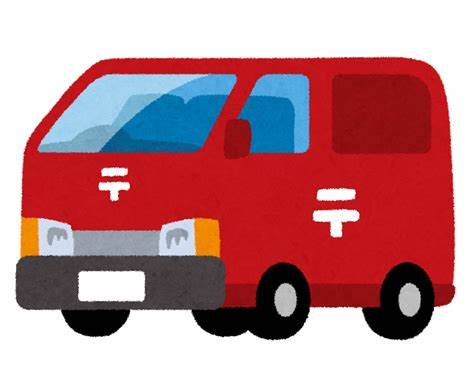 編集後記前号でご紹介した新刊点字図書のお話です。その本を「サピエ図書館」に登録するとすぐに長崎からリクエストが届きました。長崎にその本を送り出して間もなく、今度は北海道札幌市からのリクエストが。その後も、再び北海道の帯広市から、そして沖縄からもリクエストがとどきました。　その本は休むことなく日本列島の端から端までを旅してきました。自由に旅をするのが難しい昨今。我らの代わりに本は全国を巡っています。			　　　　　　　（やまの）菊原　智明仕事ではウソをつけ　真面目すぎる人が結果を出し続ける生存戦略２ジェームス・M．バーダマン長尾　実佐子／訳世界に紹介したい日本の１００人　日英対訳４下斗米　伸夫プーチン戦争の論理３三浦　英之帰れない村　福島県浪江町「DASH村」の１０年１中島　旻保A型さんダイエットA型さんの太らない食事＆習慣がすぐわかる！１中島　旻保AB型さんダイエットAB型さんの太らない食事＆習慣がすぐわかる！１中島　旻保B型さんダイエットB型さんの太らない食事＆習慣がすぐわかる！１宮本　隆治／著　戸原　玄／監修老いはのどからやってくる誤嚥も遠ざける！長生きのどのつくり方１金子　三保子植物のきもち　がんばりすぎないガーデニング２小坂　康之、別司　芳子／著　早川　世詩男／装画・挿絵宇宙食になったサバ缶２キートン山田第三の人生は、後半へ続く！２つぶやきシロー３月生まれあるある１山際　康之プロ野球オーナーたちの日米開戦３若松　宗雄松田聖子の誕生３彩瀬　まるかんむり３有栖川　有栖濱地健三郎の呪える事件簿４羽後　旭推しの人気声優　　深夜のマル秘営業３瓜生　颯太罷免家老世直し帖４　山神討ち３江國　香織[ほか]にっこり、洋食３栗ノ原　草介結婚が前提のラブコメ５３小手鞠　るい／さく永田　萌／えうさぎのマリーのフルーツパーラー１小手鞠　るい／さく永田　萌／えうさぎのマリーのフルーツパーラー２まいごのこねこ１佐藤　青南犬を盗む４柴田　よしきお勝手のあん６　あんの信じるもの４立川　志の輔／原作大河への道２築山　桂彼方からのジュエリーナイト２長月　天音ほどなく、お別れです３　　思い出の箱４夏井　いつき瓢箪から人生３夏川　草介レッドゾーン５椹野　道流最後の晩ごはん１８　ゲン担ぎと鯛そうめん３椹野　道流妖魔と下僕の契約条件３３山本　文緒無人島のふたり　　１２０日以上生きなくちゃ日記２横溝　正史びっくり箱殺人事件　改版４ローリー・ラングドン著　講談社／編　岡田　好惠／訳もうひとつの「リトル・マーメイド」アースラの秘密の恋２涌井　学／著　　子ども支援センターつなっぐ／原案いっしょにいるよ　子どもと裁判に出た犬フランとハッシュの物語２小坂　康之、別司　芳子／著　早川　世詩男／装画・挿絵宇宙食になったサバ缶３：５１愛川　美也小梅の七つのお祝いに２：５０アン・ナポリターノ／著　桑原　洋子／訳エドワードへの手紙１６：３７石原　慎太郎「私」という男の生涯１０：４５瀬戸内　寂聴遺す言葉　「寂庵だより」２０１７－２００８年より９：０３辻　仁成パリの空の下で、息子とぼくの３０００日９：００夏川　草介神様のカルテ０５：５２松澤　くれは明日のフリル１０：０４吉村　達也ケータイをヤバい男に拾われて７：４６赤松　利市赤松　利市犬犬犬犬犬犬犬犬犬犬犬犬１０：２６１０：２６１０：２６アズ　直子、長友　妙子繊細な人の仕事がうまくいくファッションのルール繊細な人の仕事がうまくいくファッションのルール繊細な人の仕事がうまくいくファッションのルール繊細な人の仕事がうまくいくファッションのルール繊細な人の仕事がうまくいくファッションのルール繊細な人の仕事がうまくいくファッションのルール繊細な人の仕事がうまくいくファッションのルール繊細な人の仕事がうまくいくファッションのルール繊細な人の仕事がうまくいくファッションのルール繊細な人の仕事がうまくいくファッションのルール繊細な人の仕事がうまくいくファッションのルール繊細な人の仕事がうまくいくファッションのルール繊細な人の仕事がうまくいくファッションのルール繊細な人の仕事がうまくいくファッションのルール５：２２５：２２飯間　浩明飯間　浩明日本語はこわくない日本語はこわくない日本語はこわくない日本語はこわくない日本語はこわくない日本語はこわくない日本語はこわくない日本語はこわくない日本語はこわくない日本語はこわくない日本語はこわくない日本語はこわくない２：４７２：４７２：４７岩波書店編集部／編岩波書店編集部／編岩波書店編集部／編岩波書店編集部／編岩波書店編集部／編アカデミアを離れてみたら　博士、道なき道をゆくアカデミアを離れてみたら　博士、道なき道をゆくアカデミアを離れてみたら　博士、道なき道をゆくアカデミアを離れてみたら　博士、道なき道をゆくアカデミアを離れてみたら　博士、道なき道をゆくアカデミアを離れてみたら　博士、道なき道をゆくアカデミアを離れてみたら　博士、道なき道をゆくアカデミアを離れてみたら　博士、道なき道をゆくアカデミアを離れてみたら　博士、道なき道をゆく８：５８８：５８８：５８エリック・ナイト作　中村　凪子、馬場　彰子／訳エリック・ナイト作　中村　凪子、馬場　彰子／訳エリック・ナイト作　中村　凪子、馬場　彰子／訳エリック・ナイト作　中村　凪子、馬場　彰子／訳エリック・ナイト作　中村　凪子、馬場　彰子／訳エリック・ナイト作　中村　凪子、馬場　彰子／訳エリック・ナイト作　中村　凪子、馬場　彰子／訳エリック・ナイト作　中村　凪子、馬場　彰子／訳エリック・ナイト作　中村　凪子、馬場　彰子／訳名犬ラッシー　新訳名犬ラッシー　新訳名犬ラッシー　新訳名犬ラッシー　新訳名犬ラッシー　新訳４：２４４：２４４：２４太田　哲男太田　哲男人と思想１９６　吉野作造人と思想１９６　吉野作造人と思想１９６　吉野作造人と思想１９６　吉野作造人と思想１９６　吉野作造人と思想１９６　吉野作造人と思想１９６　吉野作造人と思想１９６　吉野作造人と思想１９６　吉野作造人と思想１９６　吉野作造人と思想１９６　吉野作造人と思想１９６　吉野作造１３：１６１３：１６１３：１６落合　正和落合　正和会社のSNS担当になったらはじめに読む本会社のSNS担当になったらはじめに読む本会社のSNS担当になったらはじめに読む本会社のSNS担当になったらはじめに読む本会社のSNS担当になったらはじめに読む本会社のSNS担当になったらはじめに読む本会社のSNS担当になったらはじめに読む本会社のSNS担当になったらはじめに読む本会社のSNS担当になったらはじめに読む本会社のSNS担当になったらはじめに読む本会社のSNS担当になったらはじめに読む本会社のSNS担当になったらはじめに読む本４：４２４：４２４：４２嘉悦　洋／著　北村　泰一／監修嘉悦　洋／著　北村　泰一／監修嘉悦　洋／著　北村　泰一／監修嘉悦　洋／著　北村　泰一／監修嘉悦　洋／著　北村　泰一／監修嘉悦　洋／著　北村　泰一／監修嘉悦　洋／著　北村　泰一／監修嘉悦　洋／著　北村　泰一／監修嘉悦　洋／著　北村　泰一／監修嘉悦　洋／著　北村　泰一／監修その犬の名を誰も知らないその犬の名を誰も知らないその犬の名を誰も知らないその犬の名を誰も知らない９：１７９：１７９：１７川下　勝川下　勝人と思想１８４　アッシジのフランチェスコ人と思想１８４　アッシジのフランチェスコ人と思想１８４　アッシジのフランチェスコ人と思想１８４　アッシジのフランチェスコ人と思想１８４　アッシジのフランチェスコ人と思想１８４　アッシジのフランチェスコ人と思想１８４　アッシジのフランチェスコ人と思想１８４　アッシジのフランチェスコ人と思想１８４　アッシジのフランチェスコ人と思想１８４　アッシジのフランチェスコ人と思想１８４　アッシジのフランチェスコ人と思想１８４　アッシジのフランチェスコ６：５２６：５２６：５２木内　一裕木内　一裕ドッグレースドッグレースドッグレースドッグレースドッグレースドッグレースドッグレースドッグレースドッグレースドッグレースドッグレースドッグレース５：４０５：４０５：４０黒木　久勝黒木　久勝お犬侍　恋がらす事件帖お犬侍　恋がらす事件帖お犬侍　恋がらす事件帖お犬侍　恋がらす事件帖お犬侍　恋がらす事件帖お犬侍　恋がらす事件帖お犬侍　恋がらす事件帖お犬侍　恋がらす事件帖お犬侍　恋がらす事件帖お犬侍　恋がらす事件帖お犬侍　恋がらす事件帖お犬侍　恋がらす事件帖６：０５６：０５６：０５呉　勝浩呉　勝浩蜃気楼の犬蜃気楼の犬蜃気楼の犬蜃気楼の犬蜃気楼の犬蜃気楼の犬蜃気楼の犬蜃気楼の犬蜃気楼の犬蜃気楼の犬蜃気楼の犬蜃気楼の犬７：１８７：１８７：１８小牧　治、村上　隆夫／共著小牧　治、村上　隆夫／共著小牧　治、村上　隆夫／共著小牧　治、村上　隆夫／共著小牧　治、村上　隆夫／共著小牧　治、村上　隆夫／共著小牧　治、村上　隆夫／共著小牧　治、村上　隆夫／共著人と思想１７６　ハーバーマス人と思想１７６　ハーバーマス人と思想１７６　ハーバーマス人と思想１７６　ハーバーマス人と思想１７６　ハーバーマス人と思想１７６　ハーバーマス８：３３８：３３８：３３小山　三郎／著　林田　愼之助／監修小山　三郎／著　林田　愼之助／監修小山　三郎／著　林田　愼之助／監修小山　三郎／著　林田　愼之助／監修小山　三郎／著　林田　愼之助／監修小山　三郎／著　林田　愼之助／監修小山　三郎／著　林田　愼之助／監修小山　三郎／著　林田　愼之助／監修小山　三郎／著　林田　愼之助／監修小山　三郎／著　林田　愼之助／監修小山　三郎／著　林田　愼之助／監修小山　三郎／著　林田　愼之助／監修人と思想１９５　魯迅人と思想１９５　魯迅６：５９６：５９６：５９酒井　潔酒井　潔人と思想１９１　ライプニッツ人と思想１９１　ライプニッツ人と思想１９１　ライプニッツ人と思想１９１　ライプニッツ人と思想１９１　ライプニッツ人と思想１９１　ライプニッツ人と思想１９１　ライプニッツ人と思想１９１　ライプニッツ人と思想１９１　ライプニッツ人と思想１９１　ライプニッツ人と思想１９１　ライプニッツ人と思想１９１　ライプニッツ１４：０８１４：０８１４：０８篠原　哲雄／監督　片野　ゆか／原案　林　遣都／出演篠原　哲雄／監督　片野　ゆか／原案　林　遣都／出演篠原　哲雄／監督　片野　ゆか／原案　林　遣都／出演篠原　哲雄／監督　片野　ゆか／原案　林　遣都／出演篠原　哲雄／監督　片野　ゆか／原案　林　遣都／出演篠原　哲雄／監督　片野　ゆか／原案　林　遣都／出演篠原　哲雄／監督　片野　ゆか／原案　林　遣都／出演篠原　哲雄／監督　片野　ゆか／原案　林　遣都／出演篠原　哲雄／監督　片野　ゆか／原案　林　遣都／出演篠原　哲雄／監督　片野　ゆか／原案　林　遣都／出演篠原　哲雄／監督　片野　ゆか／原案　林　遣都／出演シネマ・デイジー　犬部！シネマ・デイジー　犬部！シネマ・デイジー　犬部！シネマ・デイジー　犬部！シネマ・デイジー　犬部！１：５９島　泰三島　泰三ヒト、犬に会う　言葉と論理の始原へヒト、犬に会う　言葉と論理の始原へヒト、犬に会う　言葉と論理の始原へヒト、犬に会う　言葉と論理の始原へヒト、犬に会う　言葉と論理の始原へヒト、犬に会う　言葉と論理の始原へヒト、犬に会う　言葉と論理の始原へヒト、犬に会う　言葉と論理の始原へヒト、犬に会う　言葉と論理の始原へヒト、犬に会う　言葉と論理の始原へヒト、犬に会う　言葉と論理の始原へヒト、犬に会う　言葉と論理の始原へ９：４４９：４４９：４４シャルル・ペパン著　永田　千奈／訳シャルル・ペパン著　永田　千奈／訳シャルル・ペパン著　永田　千奈／訳シャルル・ペパン著　永田　千奈／訳フランスの高校生が学んでいる１０人の哲学者フランスの高校生が学んでいる１０人の哲学者フランスの高校生が学んでいる１０人の哲学者フランスの高校生が学んでいる１０人の哲学者フランスの高校生が学んでいる１０人の哲学者フランスの高校生が学んでいる１０人の哲学者フランスの高校生が学んでいる１０人の哲学者フランスの高校生が学んでいる１０人の哲学者フランスの高校生が学んでいる１０人の哲学者フランスの高校生が学んでいる１０人の哲学者３：４２３：４２３：４２新堂　冬樹新堂　冬樹虹の橋からきた犬虹の橋からきた犬虹の橋からきた犬虹の橋からきた犬虹の橋からきた犬虹の橋からきた犬虹の橋からきた犬虹の橋からきた犬虹の橋からきた犬虹の橋からきた犬虹の橋からきた犬虹の橋からきた犬１０：５６１０：５６１０：５６杉山　隆男杉山　隆男私と、妻と、妻の犬私と、妻と、妻の犬私と、妻と、妻の犬私と、妻と、妻の犬私と、妻と、妻の犬私と、妻と、妻の犬私と、妻と、妻の犬私と、妻と、妻の犬私と、妻と、妻の犬私と、妻と、妻の犬私と、妻と、妻の犬私と、妻と、妻の犬３：５４３：５４３：５４竹田　理絵竹田　理絵教養としての茶道教養としての茶道教養としての茶道教養としての茶道教養としての茶道教養としての茶道教養としての茶道教養としての茶道教養としての茶道教養としての茶道教養としての茶道教養としての茶道４：１１４：１１４：１１土屋　信行土屋　信行水害列島水害列島水害列島水害列島水害列島水害列島水害列島水害列島水害列島水害列島水害列島水害列島９：１１９：１１９：１１永野　基綱永野　基綱人と思想１７７　三木清人と思想１７７　三木清人と思想１７７　三木清人と思想１７７　三木清人と思想１７７　三木清人と思想１７７　三木清人と思想１７７　三木清人と思想１７７　三木清人と思想１７７　三木清人と思想１７７　三木清人と思想１７７　三木清人と思想１７７　三木清１０：４７１０：４７１０：４７中山　喜代市中山　喜代市人と思想１８８　ジョン・スタインベック人と思想１８８　ジョン・スタインベック人と思想１８８　ジョン・スタインベック人と思想１８８　ジョン・スタインベック人と思想１８８　ジョン・スタインベック人と思想１８８　ジョン・スタインベック人と思想１８８　ジョン・スタインベック人と思想１８８　ジョン・スタインベック人と思想１８８　ジョン・スタインベック人と思想１８８　ジョン・スタインベック人と思想１８８　ジョン・スタインベック人と思想１８８　ジョン・スタインベック１０：５２１０：５２１０：５２仁科　邦男仁科　邦男西郷隆盛はなぜ犬を連れているのか　西郷どん愛犬史西郷隆盛はなぜ犬を連れているのか　西郷どん愛犬史西郷隆盛はなぜ犬を連れているのか　西郷どん愛犬史西郷隆盛はなぜ犬を連れているのか　西郷どん愛犬史西郷隆盛はなぜ犬を連れているのか　西郷どん愛犬史西郷隆盛はなぜ犬を連れているのか　西郷どん愛犬史西郷隆盛はなぜ犬を連れているのか　西郷どん愛犬史西郷隆盛はなぜ犬を連れているのか　西郷どん愛犬史西郷隆盛はなぜ犬を連れているのか　西郷どん愛犬史西郷隆盛はなぜ犬を連れているのか　西郷どん愛犬史西郷隆盛はなぜ犬を連れているのか　西郷どん愛犬史西郷隆盛はなぜ犬を連れているのか　西郷どん愛犬史１０：３６１０：３６１０：３６根岸　吉太郎／監督　長嶋　有／原作　竹内　結子／出演根岸　吉太郎／監督　長嶋　有／原作　竹内　結子／出演根岸　吉太郎／監督　長嶋　有／原作　竹内　結子／出演根岸　吉太郎／監督　長嶋　有／原作　竹内　結子／出演根岸　吉太郎／監督　長嶋　有／原作　竹内　結子／出演根岸　吉太郎／監督　長嶋　有／原作　竹内　結子／出演根岸　吉太郎／監督　長嶋　有／原作　竹内　結子／出演根岸　吉太郎／監督　長嶋　有／原作　竹内　結子／出演根岸　吉太郎／監督　長嶋　有／原作　竹内　結子／出演根岸　吉太郎／監督　長嶋　有／原作　竹内　結子／出演根岸　吉太郎／監督　長嶋　有／原作　竹内　結子／出演根岸　吉太郎／監督　長嶋　有／原作　竹内　結子／出演根岸　吉太郎／監督　長嶋　有／原作　竹内　結子／出演シネマ・デイジー　サイドカーに犬１：３９１：３９１：３９畠中　恵畠中　恵こいごころ　しゃばけシリーズ２１こいごころ　しゃばけシリーズ２１こいごころ　しゃばけシリーズ２１こいごころ　しゃばけシリーズ２１こいごころ　しゃばけシリーズ２１こいごころ　しゃばけシリーズ２１こいごころ　しゃばけシリーズ２１こいごころ　しゃばけシリーズ２１こいごころ　しゃばけシリーズ２１こいごころ　しゃばけシリーズ２１こいごころ　しゃばけシリーズ２１こいごころ　しゃばけシリーズ２１６：４７６：４７６：４７ハーベン・ギルマ著　斎藤　愛、マギー・ケント・ウォン訳ハーベン・ギルマ著　斎藤　愛、マギー・ケント・ウォン訳ハーベン・ギルマ著　斎藤　愛、マギー・ケント・ウォン訳ハーベン・ギルマ著　斎藤　愛、マギー・ケント・ウォン訳ハーベン・ギルマ著　斎藤　愛、マギー・ケント・ウォン訳ハーベン・ギルマ著　斎藤　愛、マギー・ケント・ウォン訳ハーベン・ギルマ著　斎藤　愛、マギー・ケント・ウォン訳ハーベン　ハーバード大学法科大学院初の盲ろう女子学生の物語ハーベン　ハーバード大学法科大学院初の盲ろう女子学生の物語ハーベン　ハーバード大学法科大学院初の盲ろう女子学生の物語ハーベン　ハーバード大学法科大学院初の盲ろう女子学生の物語ハーベン　ハーバード大学法科大学院初の盲ろう女子学生の物語ハーベン　ハーバード大学法科大学院初の盲ろう女子学生の物語ハーベン　ハーバード大学法科大学院初の盲ろう女子学生の物語１２：１５１２：１５１２：１５葉真中　顕葉真中　顕ブラック・ドッグブラック・ドッグブラック・ドッグブラック・ドッグブラック・ドッグブラック・ドッグブラック・ドッグブラック・ドッグブラック・ドッグブラック・ドッグブラック・ドッグブラック・ドッグ１５：３５１５：３５１５：３５毎日新聞取材班毎日新聞取材班毎日新聞取材班ヤングケアラー　介護する子どもたちヤングケアラー　介護する子どもたちヤングケアラー　介護する子どもたちヤングケアラー　介護する子どもたちヤングケアラー　介護する子どもたちヤングケアラー　介護する子どもたちヤングケアラー　介護する子どもたちヤングケアラー　介護する子どもたちヤングケアラー　介護する子どもたちヤングケアラー　介護する子どもたちヤングケアラー　介護する子どもたち８：３６８：３６８：３６松本　光平松本　光平前だけを見る力　失明危機に陥った僕が世界一に挑む理由前だけを見る力　失明危機に陥った僕が世界一に挑む理由前だけを見る力　失明危機に陥った僕が世界一に挑む理由前だけを見る力　失明危機に陥った僕が世界一に挑む理由前だけを見る力　失明危機に陥った僕が世界一に挑む理由前だけを見る力　失明危機に陥った僕が世界一に挑む理由前だけを見る力　失明危機に陥った僕が世界一に挑む理由前だけを見る力　失明危機に陥った僕が世界一に挑む理由前だけを見る力　失明危機に陥った僕が世界一に挑む理由前だけを見る力　失明危機に陥った僕が世界一に挑む理由前だけを見る力　失明危機に陥った僕が世界一に挑む理由前だけを見る力　失明危機に陥った僕が世界一に挑む理由４：２７４：２７４：２７山川　栄／作文山川　栄／作文忠犬タマ公忠犬タマ公忠犬タマ公忠犬タマ公忠犬タマ公忠犬タマ公忠犬タマ公忠犬タマ公忠犬タマ公忠犬タマ公忠犬タマ公忠犬タマ公０：４７０：４７０：４７横山　恵子、蔭山　正子、こどもぴあ／編著横山　恵子、蔭山　正子、こどもぴあ／編著横山　恵子、蔭山　正子、こどもぴあ／編著横山　恵子、蔭山　正子、こどもぴあ／編著横山　恵子、蔭山　正子、こどもぴあ／編著横山　恵子、蔭山　正子、こどもぴあ／編著静かなる変革者たち　精神障がいのある親に育てられ、成長して支援職に就いた子どもたちの語り静かなる変革者たち　精神障がいのある親に育てられ、成長して支援職に就いた子どもたちの語り静かなる変革者たち　精神障がいのある親に育てられ、成長して支援職に就いた子どもたちの語り静かなる変革者たち　精神障がいのある親に育てられ、成長して支援職に就いた子どもたちの語り静かなる変革者たち　精神障がいのある親に育てられ、成長して支援職に就いた子どもたちの語り静かなる変革者たち　精神障がいのある親に育てられ、成長して支援職に就いた子どもたちの語り静かなる変革者たち　精神障がいのある親に育てられ、成長して支援職に就いた子どもたちの語り静かなる変革者たち　精神障がいのある親に育てられ、成長して支援職に就いた子どもたちの語り６：００６：００６：００ラッセ・ハルストレム／監督　デニス・クエイド／出演ラッセ・ハルストレム／監督　デニス・クエイド／出演ラッセ・ハルストレム／監督　デニス・クエイド／出演ラッセ・ハルストレム／監督　デニス・クエイド／出演ラッセ・ハルストレム／監督　デニス・クエイド／出演ラッセ・ハルストレム／監督　デニス・クエイド／出演シネマ・デイジー　僕のワンダフル・ライフ　もう一度君に会いたいシネマ・デイジー　僕のワンダフル・ライフ　もう一度君に会いたいシネマ・デイジー　僕のワンダフル・ライフ　もう一度君に会いたいシネマ・デイジー　僕のワンダフル・ライフ　もう一度君に会いたいシネマ・デイジー　僕のワンダフル・ライフ　もう一度君に会いたいシネマ・デイジー　僕のワンダフル・ライフ　もう一度君に会いたいシネマ・デイジー　僕のワンダフル・ライフ　もう一度君に会いたいシネマ・デイジー　僕のワンダフル・ライフ　もう一度君に会いたい１：４４１：４４１：４４